Trainingsplan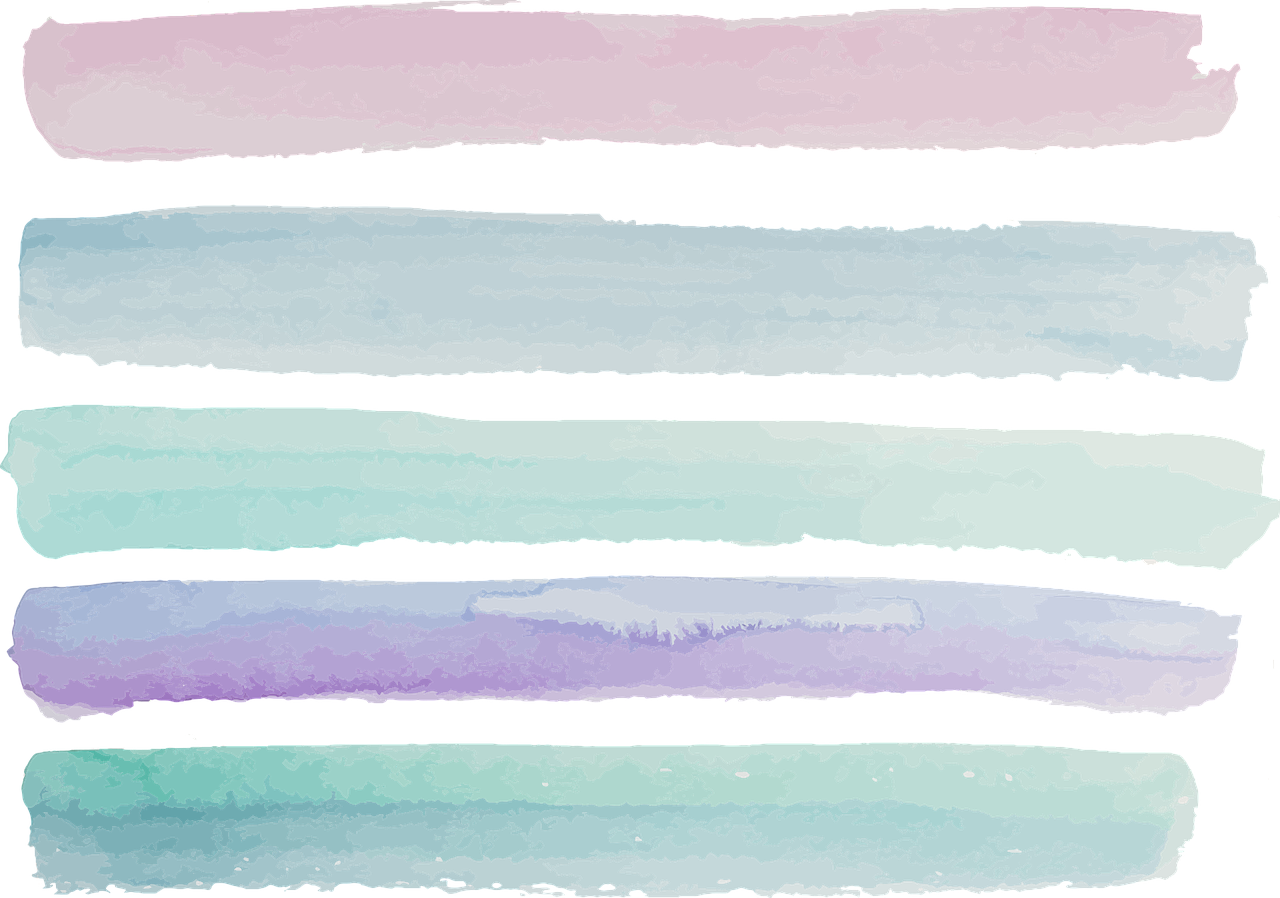 Liebe Kinder und liebe Eltern,wir, Frau Schmidt und Sophy Güth, haben uns vorgenommen euch einen Trainingsplan zu entwerfen. Er soll euch motivieren uns sportlich fordern, sodass wir hoffentlich bald wieder gemeinsam trainieren können. Dazu haben wir uns überlegt, dass wir euch einen Plan für ein Programm zusammenstellen, sodass ihr 3x wöchentlich ca. 30 Minuten euch sportlich betätigt. Diese Einheiten könnt ihr über die Woche verteilt individuell durchführen. Für diese Woche haben wir uns etwas ganz Besonderes ausgedacht. Ihr bekommt eine Wochenaufgabe: Jeder von euch sollte über die Woche verteilt 300 Liegestütze und 400 Hampelmänner schaffen. Macht euch dazu am besten eine Liste, auf die ihr die Anzahl eurer gemachten Übungen notiert. Schickt uns dazu gerne eure Listen oder Videos eurer Übungen!Schreibt uns gerne eure Ideen und eure Meinung.Mit sportlichsten GrüßenFrau Schmidt und Sophy GüthTraining		Dauer ca. 25-30 Minuten		Fokus: StabilitätTraining		Dauer ca. 30-35 Minuten	Fokus: GleichgewichtTraining		Dauer ca. 40 Minuten		Fokus: Rücken und SchulternErwärmungAls erste kleine Erwärmung führt ihr bitte folgende Übungen 20x durch:Armkreisen rechts vorwärtsArmkreisen links vorwärtsArmkreisen rechts rückwärtsArmkreisen links rückwärts Armkreisen mit ausgestreckten Armen vorwärtsArmkreisen mit ausgestreckten Armen rückwärtsGegenarmkreisen (in beide Richtungen)Als nächstes bitte folgendes kurzes Video noch durchführenhttps://www.youtube.com/watch?v=BbswyaUcAtIÜbungsphaseFür das heutige Training führen wir einen Stabi-Kreis durch. Dieser besteht aus 6 Übungen. Jede Übung macht ihr 45 Sekunden. Anschließend folgen 15 Sekunden Pause. Diesen Kreis mit den 6 Übungen wiederholt ihr mindestens 3 Mal. Nach jedem Durchgang macht ihr 1 Minute PauseUnterarmstützDips am StuhlSeitstütz rechtsUnterarmstütz in LiegestützSeitstütz linksSchulterbrückeHier einige Videos, falls ihr euch bei der Ausführung der Übung unsicher seidUnterarmstütz: https://www.youtube.com/watch?v=qpuQHAaYBBk&t=1sDips: https://www.youtube.com/watch?v=XQqucYW--DcSeitstütz:  https://www.youtube.com/watch?v=n0lGMXzt9WUUnterarmstütz in Liegestütz:  https://www.youtube.com/watch?v=_k2q30n_zJ8Schulterbrücke:  https://www.youtube.com/watch?v=6IWbgoEvBjsDehnungDehnt euch Selbstständig! Ihr habt hier auch Zeit eure Wochenaufgabe durchzuführen. Dehnt euch danach mindestens 5 Minuten. Das folgende Video kann auch dabei helfen.https://www.youtube.com/watch?v=KPG1tJW8dwQ&t=2sErwärmungErwärmt euch mit folgender Maßen:Armkreisen vorwärts und rückwärts jeweils 20 WiederholungenKniehebelauf 30 SekundenFußkreisen links/ rechts jeweils 20 UmdrehungenSeilspringen 30 Sekunden (wer kein Seil hat, der tut so als hätte er eins in der Hand  )20 Hampelmänner30 Sekunden auf den Zehenspitzen stehen20 Kniebeuge45 Sekunden auf den Zehenspitzen stehenÜbungsphaseFührt folgendes Video bis zur Minute 21:09 durch. Hier werden einige Gleichgewichtsübungen gezeigt. Diese sollen eure Tiefenmuskulatur trainieren. Gern könnt ihr auch einige Übungen in euren Alltag integrieren  und später wieder durchführen! Sollte es zu anstrengend werden, macht ihr eine Pause von einer Minute.https://www.youtube.com/watch?v=iuqXeAuNKtMDehnenDehnt euch selbstständig! Ihr könnt dabei gerne folgendes Video als kleine Entspannung nehmen. Denkt auch an eure Aufgabe  Ihr habt hier Zeit eure Übungen zu machen!https://www.youtube.com/watch?v=D7HzVY3ZkEI&t=134sErwärmungAls erste kleine Erwärmung führt ihr bitte folgende Übungen 20x durch:- Schulterkreisen vorwärts rechts- Schulterkreisen rückwärts rechts- Schulterkreisen vorwärts links- Schulterkreisen rückwärts links- Schulterkreisen vorwärts rechts- Schulterkreisen rückwärts links- Gegenarmkreisen (in beide Richtungen)ÜbungsphaseHeute steht ein Rücken- und Schultertraining an. Dazu starten wir mit folgendem Video:https://www.youtube.com/watch?v=ExDNiC5aVQMFührt dies ordentlich durch und macht danach eine Pause von ca. 2 Minuten. Danach folgen einige Schulterübungen: https://www.youtube.com/watch?v=php8IpmA6-YZum Abschluss noch ein Video, um das Rücken-/Schultertraining zu beenden: https://www.youtube.com/watch?v=ByXzVy3jKR8DehnenAls Abschluss folgen heute einige Mobility- Übungen. Dazu folgt ihr bitte folgendem Video!Nutzt auch hier die Zeit um an eurer Wochenübung zu arbeiten  https://www.youtube.com/watch?v=YIqAUJnZYsA